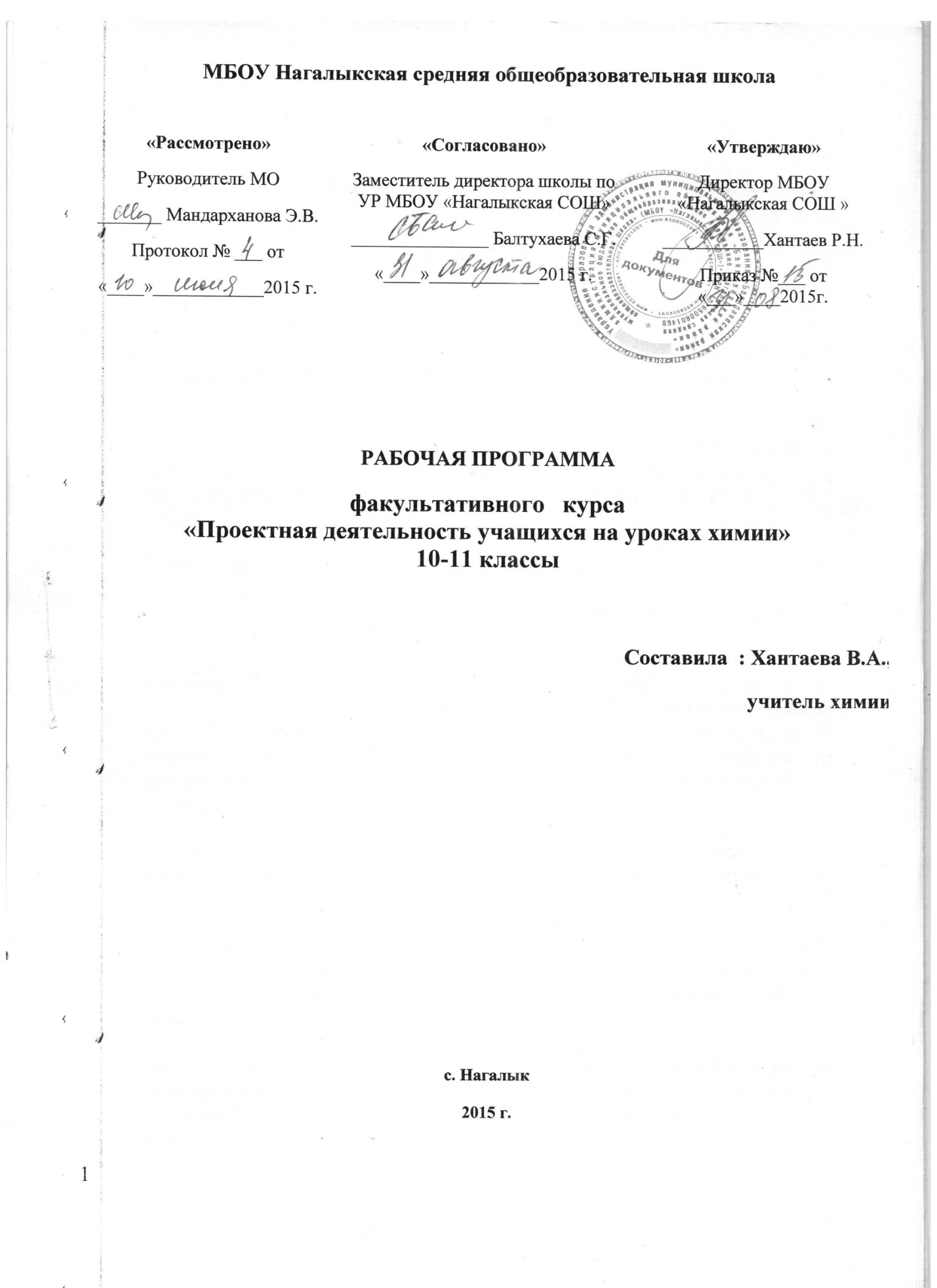 



                            ПОЯСНИТЕЛЬНАЯ ЗАПИСКА.


Отличительной чертой нового столетия является его “всепронизывающая проектность”. Проектная культура является общей формой реализации искусства планирования, прогнозирования, созидания, исполнения и оформления.

Проективность – образовательная тенденция будущего.

В условиях огромного информационного потока последних десятилетий актуальной становится задача развития активности и самостоятельности школьника, его способности к познанию нового и решению сложных жизненных проблем. Образованный человек в современном обществе – это не только и не столько человек, вооруженный знаниями, но умеющий добывать, приобретать знания и применять их в любой ситуации. Выпускник школы должен адаптироваться в меняющихся жизненных ситуациях, самостоятельно критически мыслить, быть коммуникабельным, контактным в различных социальных группах.

Среди разнообразных направлений современных методик и технологий наиболее адекватным поставленным целям, с моей точки зрения, является метод проектов. 


Предлагаемый курс рассчитан на учащихся 10-11 классов, которые, с одной стороны, владеют программным материалом химии, биологии, физики, а, с другой стороны, проявляют определённый интерес к исследовательской деятельности.

Курс рассчитан на 34 учебных часа в год (1 ч. в неделю), однако этим работа учащихся не ограничивается - в связи со спецификой данного вида деятельности ученики в большей степени получают знания самостоятельно.


^ Цель курса:

познакомить учащихся с методом проектов как одним из способов применения химических знаний при решении проблем, с которыми учащиеся сталкиваются в повседневной жизни (социально значимой задачи)
углубить понятия и знания учащихся в области химии, биологии, физики, информатики, 
показать связь химической науки с другими областями знаний и, в значительной степени, с практикой
найти способы решения проблем поставленных самими учащимися

Задачи курса:

выработать и развить специфические умения и навыки проектирования; а именно, на примере решения конкретного вопроса практического характера поставленного самими учащимися, научить:

Проблематизации (рассмотрение проблемного поля и выделению подпроблем, формулированию ведущей проблемы и постановке задачи, вытекающей из этой проблемы)
Целеполаганию и планированию деятельности
Самоанализу и рефлексии
Презентации хода своей деятельности и результатов
Умению готовить материал для проведения презентации в наглядной форме
Поиску нужной информации. Вычленению и усвоению необходимого знания из информационного поля
Практическому применению знаний, умений и навыков в различных ситуациях
Выбору, освоению и использованию адекватной технологии изготовления продукта проектирования
Проведению исследования ( анализу, синтезу, выдвижению гипотезы, детализации и обобщению)

Курс включает в себя несколько этапов:

Ознакомительный. Основная задача- познакомить учащихся с основами проектной деятельности
^ Работа над проектом. Непосредственная работа учащихся над выбранной темой проекта с консультационно-практическими занятиями, цель которых- координация самостоятельной деятельности учащихся, оказание методической помощи.
Презентация (защита проекта) – проводится либо во время проектной недели, либо во время предметной недели

Данная программа рассчитана на выполнение среднесрочных проектов (3-4 мес.) и даёт учащимся возможность подготовить за год 1-2 проекта. Курс проводится в виде лекций на 1-ом и консультационно -практических уроков на последующих этапах с оформлением содержания занятий в портфолио проекта.

Поскольку данный вид деятельности новый для учащихся работа над проектом проводится в группе 3-5 человек, что даёт ряд преимуществ:

у участников проектной группы формируются навыки сотрудничества
проект может быть выполнен наиболее глубоко и разносторонне
каждый учащийся, в зависимости от своих сильных сторон, наиболее активно включён в определённый этап работы
присутствует соревновательный элемент, повышающий мотивацию участников и положительно влияющий на качество выполнения проекта
По той же причине подготовленные проекты носят исследовательско-информационную направленность с преобладанием в большей или меньшей степени того или другого аспекта.

Продуктами данного курса являются портфолио проекта (папка с документами, отражающими все этапы работы) и материалы презентации (формы разнообразные).

Содержание курса позволяет научить старшеклассников анализировать, сравнивать, выделять существенное, самостоятельно пополнять, систематизировать и применять полученные знания и умения, что способствует осознанному выбору будущей профессии.


Примечание. По данной программе учитель может вести несколько проектов одновременно. При этом на первом этапе занятия проводятся для участников всех групп, а на последующих - индивидуальные

консультации для каждой группы 


^СОДЕРЖАНИЕ КУРСА


Этап 1.

Метод проектов ( 9 ч.)

Знакомство с историей метода проектов, с проектной технологией (основные требования, структура, классификация, методы работы), терминологией, со способами оформления проектной деятельности.


Этап 2.

^ Планирование работы (4).

Выбор темы и целей проекта ( через проблемную ситуацию, беседу, анкетирование и т.д.); определение количества участников проекта, состава группы; определение источников информации; планирование способов сбора и анализа информации; планирование итогового продукта( формы представления результатов):

-отчёт ( устный, письменный, устный с демонстрацией материалов),

-издание сборника, фильма, макета и т.д.;

установление процедур и критериев оценки процесса работы, результатов;

распределение обязанностей среди членов команды.


Этап 3.

^ Исследовательская деятельность (14).

Сбор информации, решение промежуточных задач.

Основные формы работы:

Интервью, опросы, наблюдения, изучение литературных источников, исторического материала, организация экскурсий, экспериментов.


Этап 4.

^ Обработка результатов (4). 

Анализ информации. Формулировка выводов. Оформление результата


Этап 5.

Итоговый этап (3 ч.)

Представление разнообразных форм результата работы; самооценка и оценка со стороны.


^ ПОУРОЧНО-ТЕМАТИЧЕСКОЕ ПЛАНИРОВАНИЕ

Этап 1. Метод проектов
Этап 2. Планирование работы
Этап 3. Исследовательская деятельность
Этап 4. Обработка результатов
Этап 5. Итоговый этап


ПРИЛОЖЕНИЯ.


Основные требования к проектам.
Памятка «Оформление проектной папки»
Памятка «Паспорт проекта»
Памятка «Анкета для учащихся»

Рекомендуемая литература:

Сергеев И. С. « Как организовать проектную деятельность учащихся: Практическое пособие для работников общеобразовательных учреждений»-2е изд., испр. и доп.- М.: Аркти, 2005.
Ширшина Н.В. « Химия: проектная деятельность учащихся»-Волгоград: Учитель, 2007
Под редакцией В.С. Рохлова « Метод учебных проектов в естественнонаучном образовании»-М.: МИОО,2006
Тяглова Е.В. « Исследовательская деятельность учащихся по химии: метод. пособие»-М.: Глобус, 2007


^ ОСНОВНЫЕ ТРЕБОВАНИЯ, ПРЕДЪЯВЛЯЕМЫЕ К ПРОЕКТУ


в проекте обязательно должна быть решена какая-либо проблема; 
в процессе работы над проектом проводится исследование, используются исследовательские методы; 
исследование, как и весь проект, выполняется самостоятельно учащимися; 
учитель не вмешивается в работу над проектом, он выступает в роли консультанта; 
содержательная часть проекта структурирована; 
результаты выполненного проекта должны иметь практическую значимость; 
результаты выполненных проектов должны быть материальны, т.е. оформлены; 
если проект выполняется группой учащихся, то необходимо указать роль каждого на различных этапах; 
по окончании работы над проектом на этапе рефлексии необходимо проанализировать причины неудач и отметить положительные результаты и т.д. 


^ ОФОРМЛЕНИЕ ПРОЕКТНОЙ ПАПКИ


Проектная папка (портфолио проекта)-один из обязательных выходов проекта, предъявляемых на защите (презентации) проекта.


В состав проектной папки входят:


паспорт проекта;
планы выполнения проекта и отдельных его этапов (поэтапные)
промежуточные отчёты групп;
вся собранная информация по теме проекта, в том числе необходимые ксерокопии и распечатки из интернета;
результаты исследований и анализа;
записи всех идей, гипотез и решений;
отчёты о совещаниях группы, проведённых дискуссиях, «мозговых штурмах» и т.д.
краткое описание всех проблем, с которыми приходится сталкиваться проектантам, и способов их преодоления;
эскизы, чертежи, наброски продукта;
материалы к презентации ( сценарий);
другие рабочие материалы и черновики группы.

В наполнении проектной папки принимают участие все участники группы.

Записи должны быть по возможности краткими, в форме небольших набросков и аннотаций. 

В день презентации проектов оформленная папка сдаётся.


^ АНКЕТА ДЛЯ УЧАЩИХСЯ


Тема проекта:_____________________________________________________


Класс, состав группы:______________________________________________

_________________________________________________________________


Цели проекта:_____________________________________________________
_________________________________________________________________
_________________________________________________________________
_________________________________________________________________
_________________________________________________________________
_________________________________________________________________
_________________________________________________________________

Решаемая проблема:_______________________________________________
_________________________________________________________________
_________________________________________________________________
_________________________________________________________________
_________________________________________________________________
_________________________________________________________________
_________________________________________________________________
_________________________________________________________________
_________________________________________________________________

Примерные пути решения проблемы (план работы)_____________________
_________________________________________________________________
_________________________________________________________________
_________________________________________________________________
_________________________________________________________________
_________________________________________________________________
_________________________________________________________________
_________________________________________________________________
_________________________________________________________________
_________________________________________________________________
_________________________________________________________________

День консультаций________________________________________________


^ ПАСПОРТ ПРОЕКТА


НАЗВАНИЕ ПРОЕКТА_________________________________________
_____________________________________________________________
ЦЕЛИ ПРОЕКТА______________________________________________
__________________________________________________________________________________________________________________________
__________________________________________________________________________________________________________________________
АВТОРЫ ПРОЕКТА ( школа, класс, участники)____________________
__________________________________________________________________________________________________________________________
НАУЧНЫЙ РУКОВОДИТЕЛЬ ПРОЕКТА_________________________
_____________________________________________________________

КОНСУЛЬТАНТ (Ы)___________________________________________
_____________________________________________________________

ТИП ПРОЕКТА_______________________________________________
_____________________________________________________________
_____________________________________________________________
ОБРАЗОВАТЕЛЬНАЯ ОБЛАСТЬ, в рамках которой выполнен учебный проект_______________________________________________
УЧЕБНЫЙ ПРЕДМЕТ_________________________________________
_____________________________________________________________
МЕТОДЫ____________________________________________________
_______________________________________________________________________________________________________________________________________________________________________________________
ФОРМА ПРЕДСТАВЛЕНИЯ ПРОЕКТА__________________________
_____________________________________________________________
ОБРАЗОВАТЕЛЬНЫЕ И КУЛЬТУРНО-ПРОСВЕТИТЕЛЬСКИЕ УЧРЕЖДЕНИЯ, на базе которых выполнялся проект________________
_____________________________________________________________
_____________________________________________________________
ИСТОЧНИКИ ИНФОРМАЦИИ, использованные авторами в процессе выполнения проекта ( библиография)_____________________________
№ п/п
Тема занятия
Вводное занятие. Знакомство с проектной деятельностью. История метода проектов.
Метод проектов в России.
Основные требования к проектам
Структура учебного проекта
Классификация учебных проектов
Терминология проектной деятельности
Портфолио проекта
Паспорт проектной работы
Возможные выходы проектной деятельности
Выбор темы проекта. Определение состава группы
Разработка целей и задач
Планирование работы на год
Установление процедур и критериев оценки процесса работы, результатов;
Обоснование актуальности выбранной темы, определение объекта исследования
15-16.
Подбор теоретического материала (литература, интернет) по выбранной теме
17.
Обсуждение 1-ой главы. Выводы.
18.
Компьютерная обработка теоретического материала
19.
Определение целей, задач и хода эксперимента. Подбор методик проведения экспериментов
20.
Составление анкет, вопросов интервью
21-24.
Проведение экспериментов, анкетирования, интервью, наблюдений
25.
Подведение итогов экспериментальной работы
26-27.
Компьютерная обработка результатов экспериментальной работы
28.
Анализ результатов эксперимента
29.
Обработка данных анкетирования
30.
Обсуждение выводов и рекомендаций
31.
Компьютерная обработка материала
32.
Подготовка презентации (доклада)
33.
Презентация
34.
Подведение итогов защиты